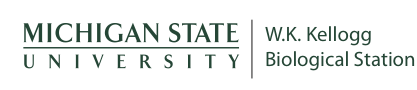 K-12 Partnership Lesson PlanTitleSubtitleOverviewBackground informationObjectivesAt the conclusion of the lesson, students will be able to:Length of LessonLengthGrade LevelsGrade levelsStandards coveredStandards coveredMaterials List of materialsBackgroundIntro shared in presentations etc.Activities of the sessionlist of methodsResourcesList of resourcesExtensions and ModificationsHow lesson could be modifiedAssessment	How teachers could do follow up assessment